                         Areszt Śledczy w Wejherowie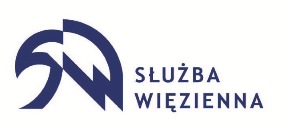                  84-200 Wejherowo, ul. Sobieskiego 302                                                   tel. 58 778 79 00, fax. 58 778 79 04, e-mail: as_wejherowo@sw.gov.pl SK.2233.12.2018.LZ                            	                                                              Wejherowo, dn. 6 grudnia 2018 r.SZCZEGÓŁOWE WARUNKI KONKURSU OFERTna udzielanie świadczeń zdrowotnych dla osób pozbawionych wolności przebywających w Areszcie Śledczym w Wejherowie przez podmiot wykonujący działalność leczniczą lub osoby legitymujące się nabyciem fachowych kwalifikacji do udzielania świadczeń zdrowotnych w zakresie stomatologii.1. UWAGI WSTĘPNE1.1 Niniejsze szczegółowe warunki konkursu ofert na zawarcie umów na udzielanie świadczeń zdrowotnych, zwane dalej „Szczegółowymi warunkami konkursu ofert” określają:- założenia konkursu ofert na udzielanie świadczeń zdrowotnych,- wymagania stawiane Przyjmującemu zamówienie,- tryb, sposób przygotowania i złożenia ofert.1.2 W celu prawidłowego przygotowania i złożenia oferty, Przyjmujący zamówienie powinien zapoznać się ze wszystkimi informacjami zawartymi w „Szczegółowych warunkach konkursu ofert”.1.3 Konkurs ofert prowadzony jest na zasadach przewidzianych przez przepisy:- Ustawy z dnia 15 kwietnia 2011 r. o działalności leczniczej (tekst jednolity: Dz.U. z 2016 poz. 1638), - Ustawy z dnia 27 sierpnia 2004 r. o świadczeniach opieki zdrowotnej finansowanych ze środków publicznych (tekst jednolity : Dz.U. z 2017 poz.1938),- Zarządzenia Dyrektora Aresztu Śledczego w Wejherowie z dnia 21 sierpnia 2018 r. w sprawie regulaminu przeprowadzania konkursu ofert w celu zawarcia umowy o udzielanie świadczeń zdrowotnych osobom pozbawionym wolności przez podmiot wykonujący działalność leczniczą lub osoby legitymujące się nabyciem fachowych kwalifikacji do udzielania świadczeń zdrowotnych i pracy Komisji konkursowej.2. DEFINICJEIlekroć w „Szczegółowych warunkach konkursu ofert” oraz w załącznikach do tego dokumentu jest mowa o:2.1 Przyjmującym zamówienie – należy przez to rozumieć podmiot, 
o którym mowa art. 26 ust. 1 Ustawy z dnia 15 kwietnia 2011 r. o działalności leczniczej,2.2 Udzielającym zamówienie – należy przez to rozumieć Areszt Śledczy w Wejherowie,2.3 Przedmiocie konkursu ofert – należy przez to rozumieć świadczenia zdrowotne w zakresie stomatologii,2.4 Formularzu oferty – należy przez to rozumieć obowiązujący formularz oferty przygotowany przez Udzielającego zamówienia, stanowiący załącznik nr 1 do niniejszej dokumentacji,2.5 Świadczeniach zdrowotnych – należy przez to rozumieć świadczenia zdrowotne w zakresie stomatologii udzielane osobom pozbawionym wolności przebywających w Areszcie Śledczym w Wejherowie,2.6 Umowie – należy przez to rozumieć wzór umowy opracowany przez Udzielającego zamówienie, stanowiący załącznik nr 2 do niniejszej dokumentacji.3. PODSTAWOWE ZASADY PRZEPROWADZENIA KONKURSU OFERT3.1 Ofertę może złożyć Przyjmujący zamówienie wykonujący działalność leczniczą lub osoba legitymująca się nabyciem fachowych kwalifikacji do udzielania świadczeń zdrowotnych w zakresie stomatologii stanowiących przedmiot niniejszego postępowania konkursowego.3.2 Korespondencja dotycząca konkursu powinna być kierowana przez Przyjmującego zamówienie na adres: Areszt Śledczy w Wejherowie, 84-200 Wejherowo, ul. Sobieskiego 302.3.3 Dokonując wyboru najkorzystniejszej oferty w zakresie danego zadania Udzielający zamówienie stosuje zasady określone w „Szczegółowych warunkach konkursu ofert”. 3.4 Udzielający zamówienie zastrzega sobie prawo odwołania konkursu oraz wydłużenia terminu składania ofert bez podania przyczyny. O odwołaniu konkursu ofert Udzielający zamówienie zawiadomi pisemnie oferentów biorących w nim udział.4. PRZEDMIOT ZAMÓWIENIANazwa i kod według Wspólnego Słownika Zamówień (CPV): specjalistyczne usługi medyczne 85131000-64.1 Przedmiotem zamówienia jest udzielanie świadczeń zdrowotnych przez 34 godziny w okresie od dnia podpisania umowy do 30.04.2019 r. osobom pozbawionym wolności przebywającym w Areszcie Śledczym w Wejherowie przez podmioty wykonującemu działalność leczniczą lub osobie legitymującej się nabyciem fachowych kwalifikacji w zakresie świadczeń opieki stomatologicznej na terenie Ambulatorium Aresztu Śledczego w Wejherowie. 4.2 Przyjmujący zamówienie zobowiązany będzie do:- wykonywania przeglądów stomatologicznych; - udzielanie profilaktycznych porad stomatologicznych;- leczenie stomatologiczne w zakresie: leczenia zachowawczego, niepowikłanych ekstrakcji; -prowadzenia odpowiedniej dokumentacji lekarskiej wymaganej od zakładów opieki zdrowotnej podległych Ministrowi Sprawiedliwości, w tym książeczek zdrowia osadzonych,- wykonywania czynności administracyjnych związanych z działalnością więziennej służby zdrowia.4.3 Przyjmujący zamówienie zobowiązany jest do rzetelnego wykonywania świadczeń wynikających z niniejszego zamówienia z wykorzystaniem wiedzy medycznej i umiejętności zawodowych oraz z uwzględnieniem postępu w zakresie medycyny.4.4 Zamówienie może zostać udzielone zgodnie z art. 26 ust. 1 ustawy z dnia 15 kwietnia 2011 r. o działalności leczniczej, podmiotowi wykonującemu działalność leczniczą lub osobie legitymującej się nabyciem fachowych kwalifikacji do udzielania świadczeń zdrowotnych w zakresie stomatologii.4.5 Udostępniona Przyjmujący zamówienie dokumentacja medyczna stanowi wyłączną własność Udzielającego zamówienie.4.6 Warunki szczegółowe:a) Opieką lekarską objętych będzie ok. 400 osób, które będą przyjmowane w miejscu świadczenia usług przez wykonawcę zgodnie z ustalonym harmonogramem przyjęć osadzonych. Podana powyżej ilość osadzonych, których należy objąć świadczeniem jest wielkością szacunkową,b) Przyjmujący zamówienie będzie realizował przedmiotowe świadczenia minimum raz w  miesiącu, w terminach uzgodnionych z Udzielającym zamówienie. Świadczenia udzielane będą w dni robocze, w przedziałach godzinowym od 7:30 do 12:00 lub od 13:00 do 16:30, d) Przyjmujący zamówienie będzie zobowiązany zapoznać się z receptariuszem i leczyć lekami tam wskazanymi jako tzw. lekami pierwszego rzutu,e) Podstawą wypłaty wynagrodzenia będzie faktura VAT wystawiona przez Przyjmujący zamówienie z załączonym zestawieniem świadczeń zdrowotnych udzielonych osadzonym.  5. TERMIN WYKONANIA ZAMÓWIENIAOd dnia podpisania umowy do dnia 30.04.2018 r.6. PRZYGOTOWANIE OFERTY6.1 Przyjmujący zamówienie składa ofertę zgodnie z wymaganiami określonymi w „Szczegółowych warunkach konkursu ofert” na formularzu udostępnionym przez Udzielającego zamówienie.6.2 Oferenci ponoszą wszelkie koszty związane z przygotowaniem i złożeniem oferty.6.3 Oferta powinna zawierać wszelkie dokumenty i załączniki wymagane w „Szczegółowych warunkach konkursu ofert”.6.4 Oferta winna być sporządzona w sposób przejrzysty i czytelny.6.5 Ofertę oraz wszystkie załączniki należy sporządzić w języku polskim.6.6 Wszystkie dokumenty składające się na ofertę, muszą być podpisane przez Przyjmującego zamówienie lub osobę uprawnioną do reprezentowania Przyjmującego zamówienie. Za podpisanie uznaje się własnoręczny podpis z pieczątką imienną przez osobę(-y) upoważnioną(-e) do reprezentowania zgodnie z formą reprezentacji Przyjmującego zamówienie określoną w dokumencie rejestrowym lub innym dokumencie - pełnomocnictwie.6.7 Poprawki lub zmiany w ofercie, muszą być parafowane własnoręcznie przez osobę(-y) podpisującą(-e) ofertę.6.8 Załączona do oferty kopia wymaganego dokumentu musi być poświadczona za zgodność z oryginałem przez osobę(-y) upoważnioną(-e) do reprezentowania Przyjmującego zamówienie, zgodnie z formą reprezentacji określoną w dokumencie rejestrowym lub uprawnionego przedstawiciela Przyjmującego zamówienie.6.9 Udzielający zamówienia może żądać przedstawienia oryginału lub notarialnie potwierdzonej kopii dokumentów w przypadku, gdy załączona do oferty kopia zostanie uznana przez Udzielającego zamówienie za nieczytelną lub budzącą wątpliwości co do jej prawdziwości.We wszystkich przypadkach, gdzie jest mowa o pieczątkach, zamawiający dopuszcza złożenie czytelnego zapisu o treści pieczątki, np. nazwa (firma), siedziba lub czytelny podpis w przypadku pieczęci imiennej.6.10 Przyjmującego zamówienie może wprowadzić zmiany lub wycofać złożoną ofertę, jeżeli w formie pisemnej powiadomi Udzielającego zamówienia o wprowadzeniu zmian lub wycofaniu oferty, nie później jednak niż przed upływem terminu składania ofert.6.11 Powiadomienie o wprowadzeniu zmian lub wycofaniu oferty oznacza się jak ofertę z dopiskiem „Zmiana oferty” lub „Wycofanie oferty”.6.12 Ofertę należy złożyć w trwale zamkniętym opakowaniu (np. kopercie), uniemożliwiającym otwarcie i zapoznanie się z treścią oferty przed upływem terminu składania i otwarcia ofert, opatrzonym napisem:,,Oferta na udzielenie świadczeń zdrowotnych – lekarz stomatolog” ,,Nie otwierać przed dniem 18.12.2018 r. godziną 13:00” oraz pieczęcią firmową Przyjmującego zamówienie wraz z jego adresem.7. WYKAZ DOKUMENTÓW, JAKIE MAJĄ DOSTARCZYĆ WYKONAWCY W CELU POTWIERDZENIA SPEŁNIANIA WARUNKÓW UDZIAŁU W POSTĘPOWANIU7.1 W celu uznania, że oferta spełnia wymagane warunki, Przyjmującego zamówienie zobowiązany jest dołączyć do oferty niżej wymienione dokumenty:a) wypełniony Formularz Ofertowy, stanowiący Załącznik Nr 1,b) dokumentem potwierdzającym wymagane kwalifikacje (dyplom ukończenia studiów medycznych),c) dokumentem potwierdzającym prawo wykonywania zawodu lekarza stomatologa,d) zaświadczenie o wpisie do rejestru podmiotów wykonujących działalność leczniczą, e) ubezpieczenie od odpowiedzialności cywilnej lub oświadczeniem o zobowiązaniu się do przedłożenia stosownego dokumentu potwierdzającego fakt zawarcia umowy ubezpieczenia na czas trwania umowy (przed przystąpieniem do jej realizacji) w zakresie prowadzonej działalności związanej z przedmiotem zamówienia, zgodnie z przepisami prawa w sprawie obowiązkowego ubezpieczenia odpowiedzialności cywilnej lekarzy i lekarzy dentystów wykonujących zawód na terytorium Rzeczypospolitej Polskiej.8. MIEJSCE ORAZ TERMIN SKŁADANIA I OTWARCIA OFERT8.1 Pisemne oferty należy składać w sekretariacie Aresztu Śledczego w Wejherowie, w terminie do dnia 18.12.2018 r. do godziny 12:00 (liczy się data i godzina wpływu). Oferta złożona po powyższym terminie nie będzie rozpatrywana i zostanie niezwłocznie zwrócona Oferentowi.8.2 Otwarcie ofert jest jawne i nastąpi w dniu składania ofert o godz. 13:00 w siedzibie Udzielającego zamówienie. Niezwłocznie po otwarciu ofert, oferty rozpatrywane będą przez Komisję Konkursową powołaną przez Dyrektora Aresztu Śledczego w Wejherowie.9. TERMIN ZWIĄZANIA OFERTĄTermin związania ofertą wynosi 30 dni - bieg terminu rozpoczyna się wraz z upływem terminu składania ofert.10. KOMISJA KONKURSOWAW celu przeprowadzenia konkursu ofert Udzielający zamówienie powołał Komisję konkursową.11. PRZEBIEG PRACY KOMISJIOkreślony w Regulaminie przeprowadzania konkursu ofert w celu zawarcia umowy o udzielanie świadczeń zdrowotnych osobom pozbawionym wolności przez podmiot wykonujący działalność leczniczą lub osoby legitymujące się nabyciem fachowych kwalifikacji do udzielania świadczeń zdrowotnych i pracy Komisji konkursowej.12. KRYTERIA OCENY OFERT12.1 Oferta musi obejmować całość zamówienia. Udzielający zamówienie nie dopuszcza możliwości złożenia oferty częściowej lub wariantowej.12.2 Przyjmujący zamówienie zaproponuje w formularzu ofertowym kwotę, która będzie stanowić należność za godzinę udzielenie świadczeń zdrowotnych będących przedmiotem konkursu ofert.12.3 W związku z powyższym, w celu wyboru najkorzystniejszej oferty Udzielający zamówienie przyjął następujące kryterium, przypisując jemu odpowiednią wagę procentową:Cena zamówienia brutto – ranga 100%.Załączniki:Załącznik nr 1 – oferta udzielania świadczeń zdrowotnych Załącznik nr 2 – Umowa (projekt) na udzielanie świadczeń zdrowotnychWykonano w 1 egz.: 1. a/a